Do. 24. Januar14.30 UhrKaisersaalBad BramstedtDo. 07. Februar
14.30 Uhr
Kaisersaal Bad BramstedtDo. 07. März 16.30 Uhr
KaisersaalBad BramstedtDo. 04. April
09.00 Uhr
Kaisersaal Bad BramstedtJahreshauptversammlung Vortrag: „Das Handtaschen Feng Shui“ Frau Susanne v. Byern, HamburgAnmeldung erforderlichKaffeegedeck 9,50 €Lesung mit Frau Bettina TietjenFernsehmoderatorin und Autorin„Unter Tränen gelacht“ Mein Vater, die Demenz und ich                  
Anmeldung erforderlich
Kaffeegedeck 9,50 €Nichtmitglieder zahlen 8,50 € zusätzlichFeierliche Verabschiedung unserer langjährigen VorsitzendenAngelika ScheiweAnmeldung erforderlichTellergericht 14,00 €       Diese Veranstaltung ist nur für Mitglieder                     
Frühstück (13,00 €)
Herr Sönke Hauschild        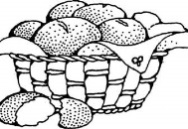 Bauernverband Schleswig-Holstein„Der Bauer meines Vertrauens: gibt es ihn noch?“                                                Anmeldung erforderlichNichtmitglieder zahlen 3,00 € zusätzlich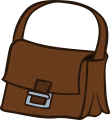 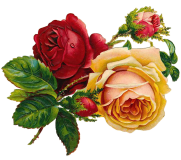 Do. 02. Mai
19.00 Uhr
KaisersaalBad BramstedtDo. 06. Juni                                 
19.00 Uhr                                                
Dorfhaus HeidmoorMoorweg 13Juli/AugustDo. 05.September 19.00 UhrKaisersaal Bad BramstedtDo. 10. OktoberUhrzeit wird nochbekannt gegebenKaisersaalBad Bramstedt„Bienenpflanzen, pflegeleicht, lange Blüte“ Frau Dipl.Ing. (FH) Pirko ArpSchönberg LandschaftsplanungAnmeldung erforderlichVerzehrpauschale 9,50 €Nichtmitglieder zahlen 3,00 € zusätzlichGrillenAnmeldung erforderlich                               Kostenbeitrag 8,00 €Nichtmitglieder zahlen 3,00 € zusätzlich	Sommerpause„Schlecht hören kann ich gut, das Ding mit dem Hörgerät“Herr Michael Cassellius, Sottrum	
Anmeldung erforderlichVerzehrpauschale 9,50 €Nichtmitglieder zahlen 3,00 € zusätzlichErntedankfestAusgerichtet von den Wiemersdorfer LandFrauenAnmeldung erforderlichVerzehrpauschale ?                                                    Nichtmitglieder zahlen 3,00 € zusätzlich       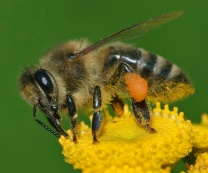 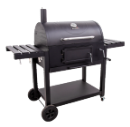 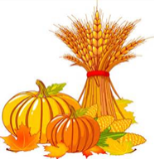 